Gambar Pada Observasi Pratindakan 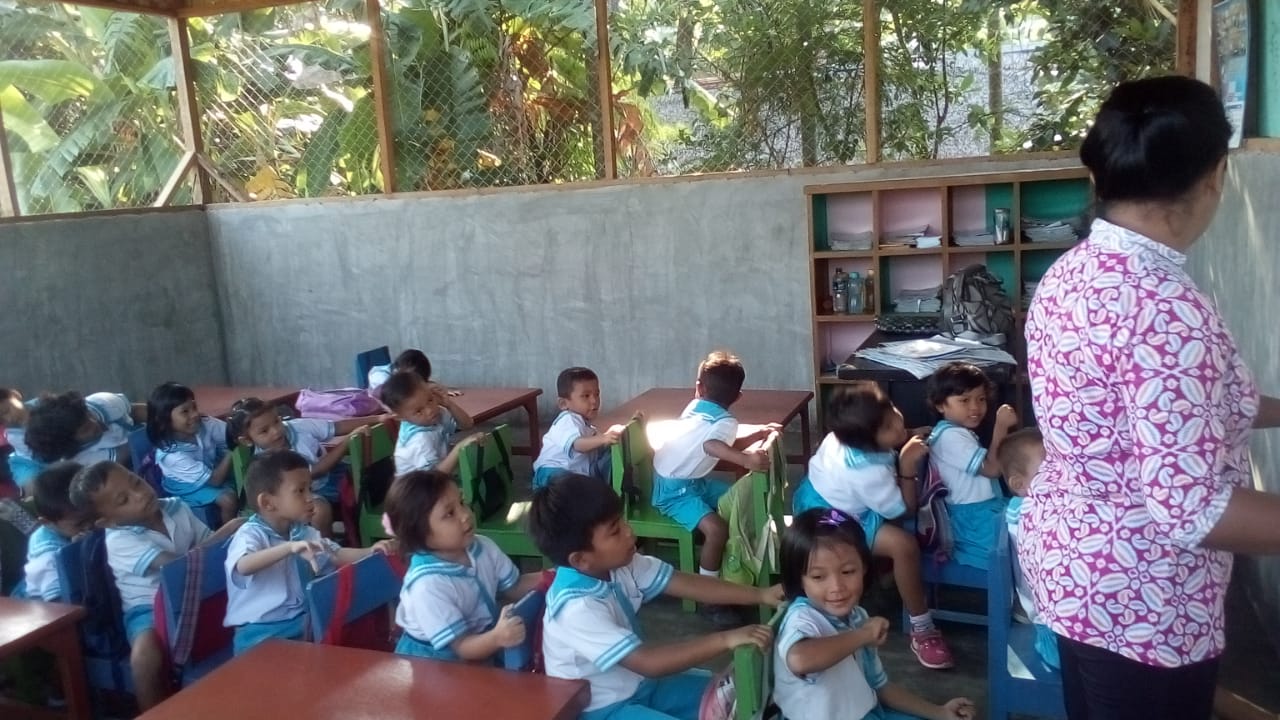 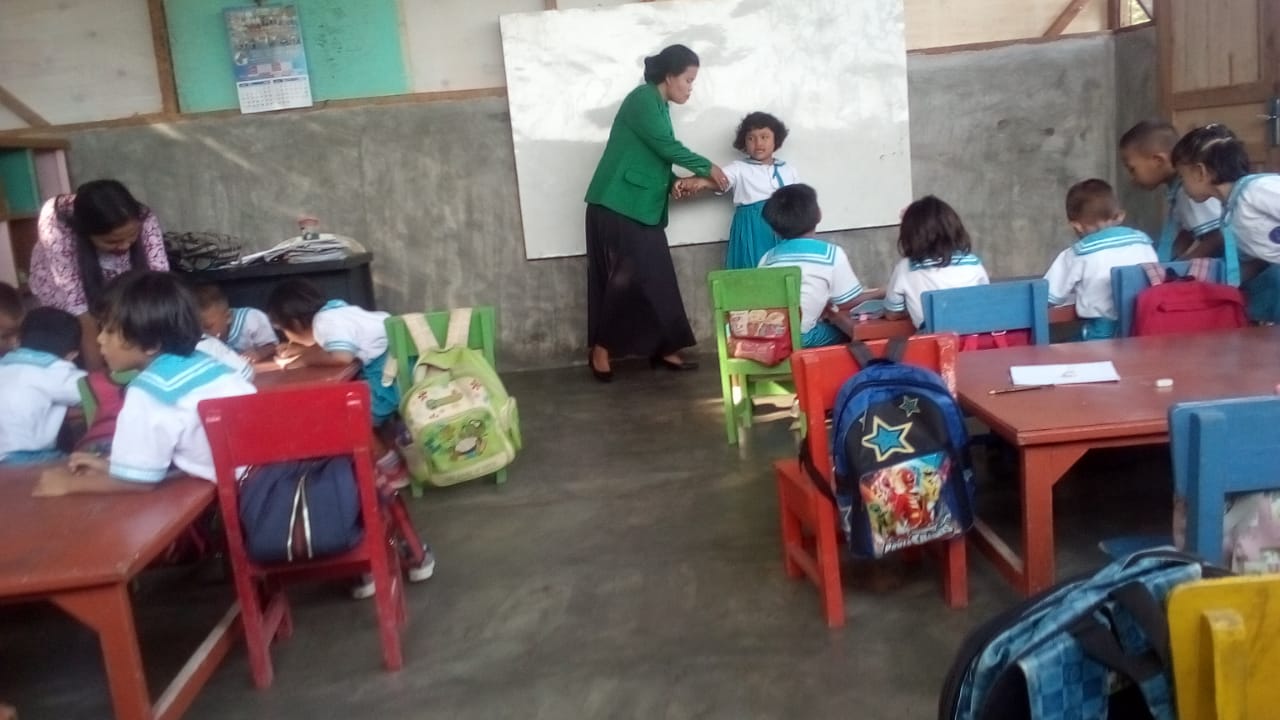 Gambar Observasi Pada Siklus I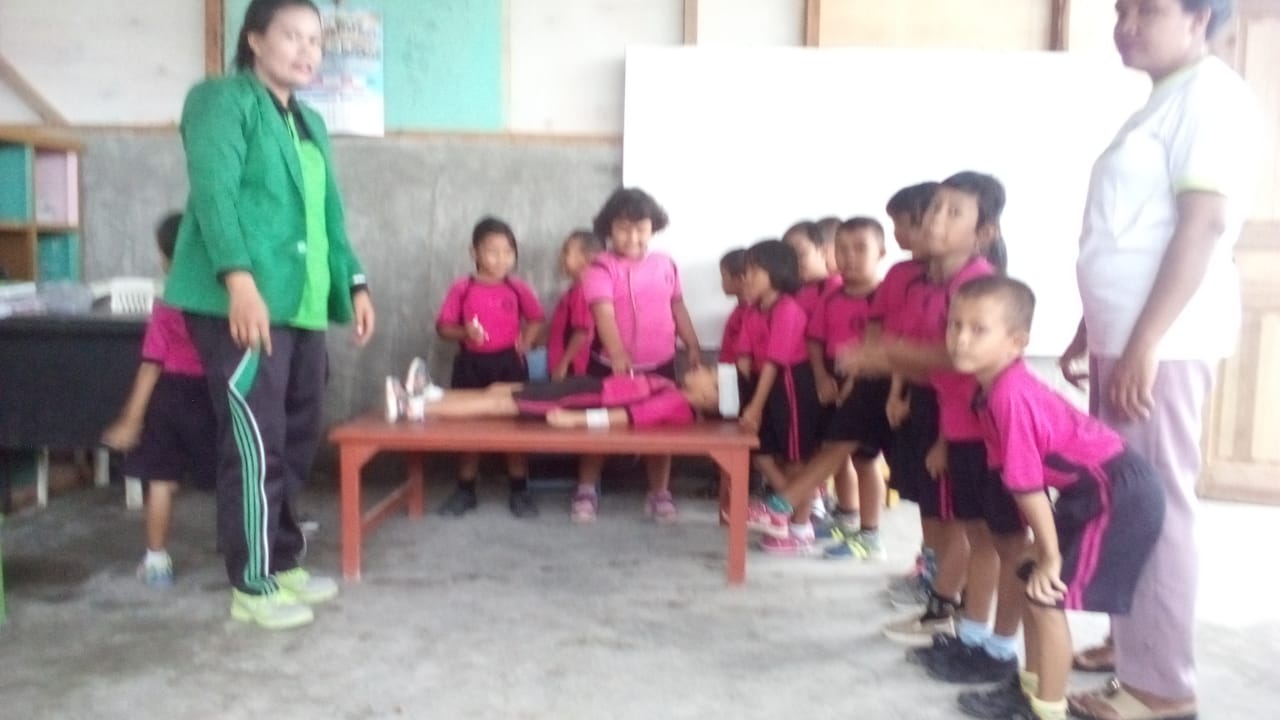 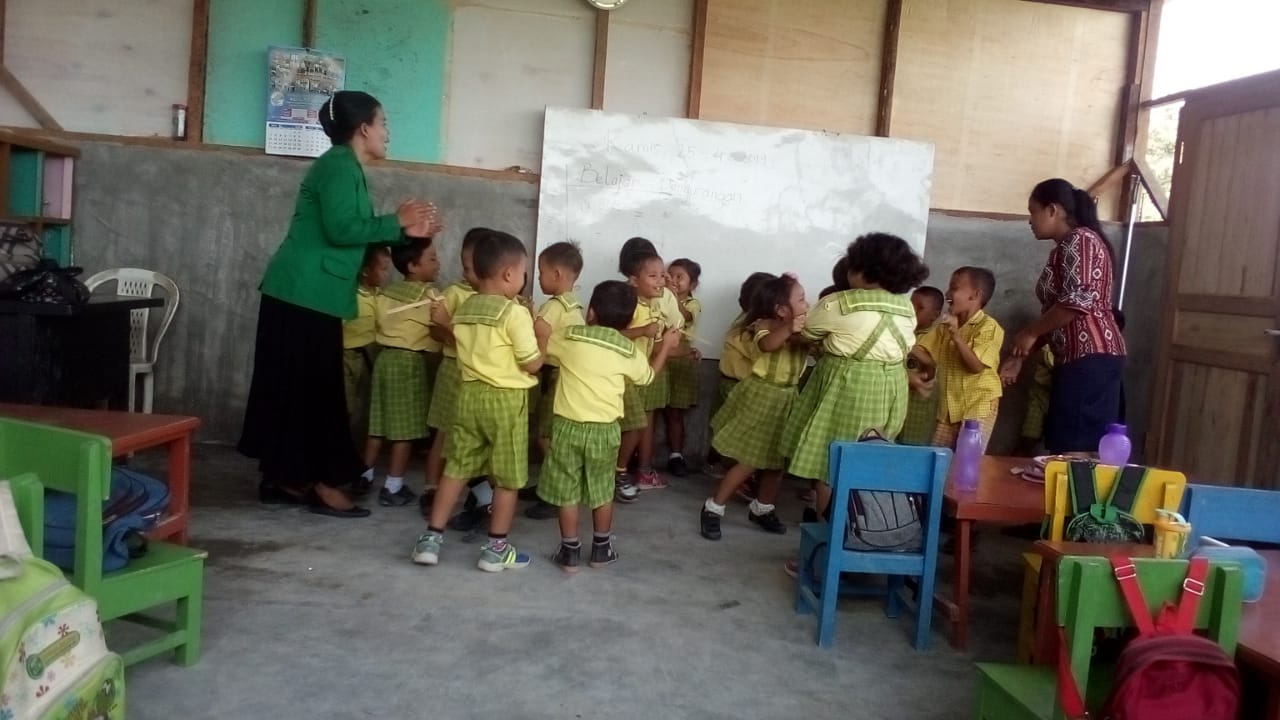 Gambar Observasi Pada Siklus II 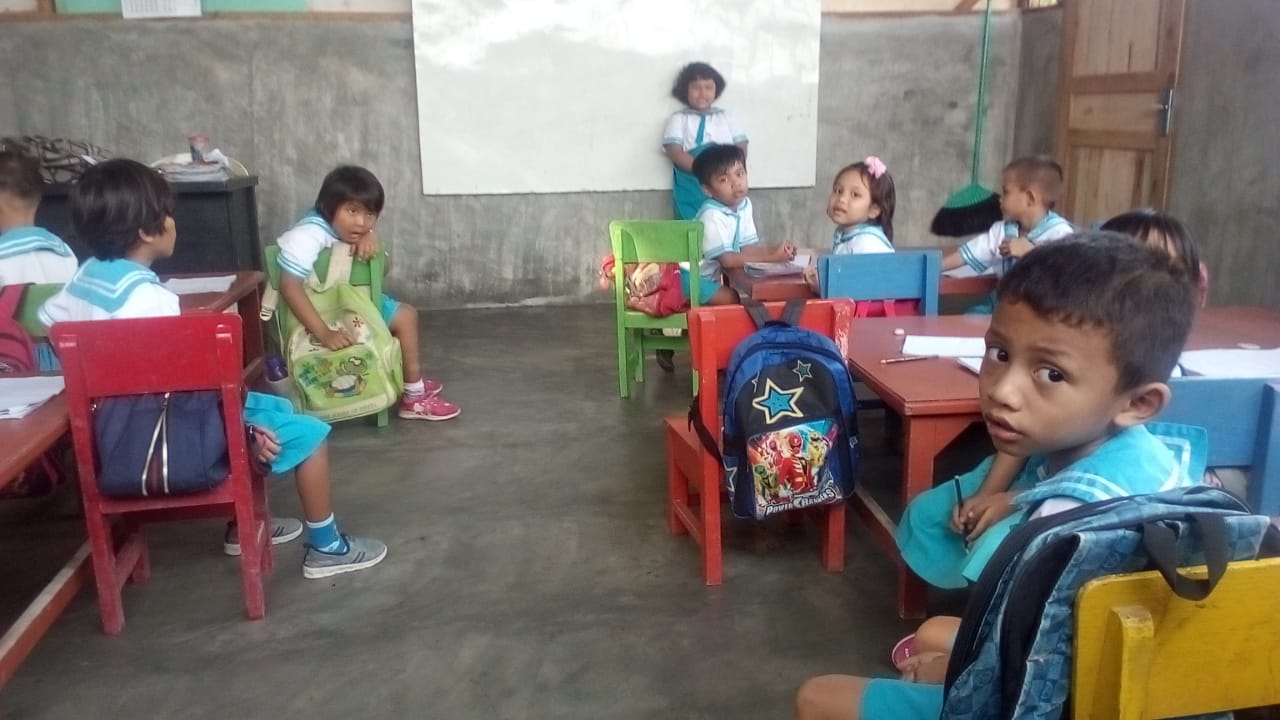 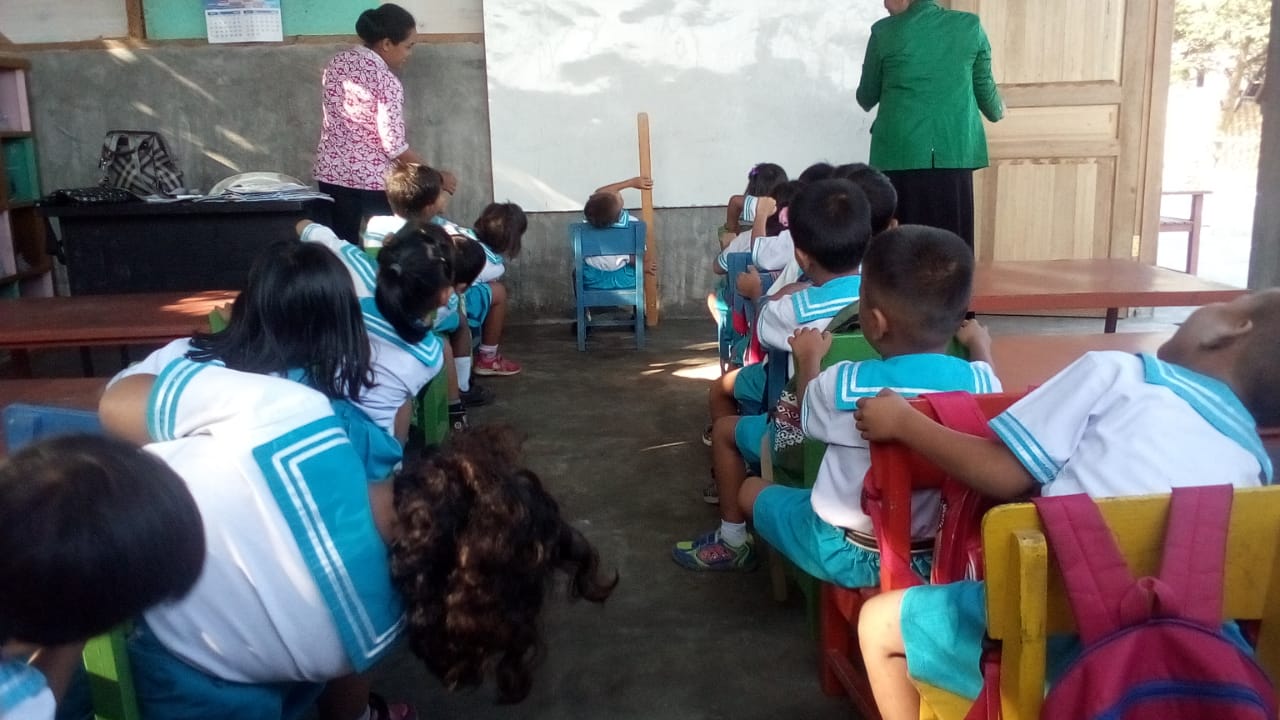 